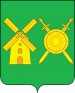 Управление образованияадминистрации  Володарского муниципального районаНижегородской областиПРИКАЗ20 мая 2019  года                                                                                       № 214Об итогах проведения муниципальных олимпиад младших школьников в 2018-2019 учебном году   В соответствии с планом работы Управления образования администрации Володарского муниципального района на 2018-2019 учебный год, на основании Положения о проведении муниципальных олимпиад для младших школьников, утвержденного приказом Отдела образования управления образования, культуры, спорта и молодёжной политики администрации Володарского муниципального района Нижегородской области от 31 января 2018 года № 33 «Об утверждении Положения о муниципальной олимпиаде младших школьников», Приказа Управления образования администрации Володарского муниципального района Нижегородской области от 29.04.2019г №189 «О проведении муниципальных олимпиад для младших школьников в 2018-2019 учебном году», с 13 по 20 мая на базе МАОУ сш №8 п.Новосмолинский были проведены предметные олимпиады по математике, русскому языку, окружающему миру, английскому языку, ОРКСЭ (модули «Основы православной культуры», «Основы светской этики») и межпредметная олимпиада «Эрудит». В олимпиадах приняли участие 239 четвероклассников из всех образовательных организаций района, реализующих программы начального общего образования. По итогам проведения олимпиадПРИКАЗЫВАЮ:Утвердить итоги муниципальных олимпиад для младших школьников (Приложение 1), наградить Дипломами Управления образования и памятными подарками победителей и призёров олимпиады.Объявить благодарность педагогам, подготовившим победителей и призеров олимпиад. Рекомендовать руководителям образовательных организаций поощрить педагогов, подготовивших победителей и призёров олимпиад  (Приложение 2).Объявить благодарность за организационную работу во время проведения муниципальных олимпиад для младших школьников:Васильевой И.В., директору МАОУ сш №8 п.Новосмолинский;Саламатиной О.В., педагогу-организатору МАОУ сш №8 п.Новосмолинский.Объявить благодарность руководителям образовательных организаций МБОУ сш  №1 г.Володарска, МБОУ сш №2 п.Решетиха, МБОУ сш №4 п.Юганец, МБОУ сш №5 п.Центральный, МБОУ сш №6 п.Смолино, МАОУ сш №7 п.Фролищи, МАОУ сш №8 п.Новосмолинский, МБОУ сш №9 п.Мулино, МАОУ сш №10 г.Володарска, МБОУ ош №11 п.Ильино, МБОУ нш №12 п.Ильиногорск, МАОУ «Гимназия №1» п.Мулино за обеспечение участия учащихся в олимпиадах.         Начальник         Управления образования                                            Н.Г.СоловьеваПриложение 1 к приказу Управления образования от 20 мая 2019 года № 214Результаты муниципальных олимпиад для младших школьников в 2018-2019 учебном годуМатематикаМаксимальное количество баллов за работу – 41 баллАнглийский языкМаксимальное количество баллов за работу – 30 балловРусский языкМаксимальное количество баллов за работу – 85 баллов«Эрудит»Максимальное количество баллов за работу – 67 балловОкружающий мир.Максимальное количество баллов за работу – 49 балловОРКСЭ (Модуль «Основы православной культуры»).Максимальное количество баллов за работу – 38 балловОРКСЭ Модуль «Основы светской этики»Максимальное количество баллов за работу – 54 баллаПриложение 2к приказу Управления образования от 20 мая 2019 года №214 Список педагогических работников, подготовивших победителей и призёров муниципальных олимпиад для младших школьников в 2018-2019 учебном году№ п/пФ.И.ООКол-вобалловМестоРейтинг№ п/пФ.И.ООКол-вобалловМестоРейтинг1Бароха ГлебГимназия №121112Кутузов Антон92022-33Романов Роман122022-34Горохова Юлия1119345Макаров Никита81656Воронин Кирилл12156-117Гвоздев Кирилл12156-118Кузнецов Максим4156-119Миронов Иван12156-1110Пешкова Юлия5156-1111Романов СтепанГимназия №1156-1112Ахмедов Умид91412-1713Евстратова Анна111412-1714Клыгин Артур11412-1715Малыгина Алина41412-1716Мещерякова Мария91412-1717Тынянских Анна21412-1718Гусейнов Магомед91318-919Ракитянская Анфиса121318-1920Бочкарев Егор61220-2521Веселова Светлана41220-2522Осипов Данила81220-2523Сальников Андрей101220-2524Смирнова Полина121220-2525Соловьев Даниил61220-2526Гущян АниГимназия №11126-2827Дораев Дмитрий121126-2828Карпычев Максим101126-2829Дорошев Николай6102930Екимова Мария5930-3131Журбин Максим1930-3132Крятунов Денис4832-3533Лобан Евгения2832-3534Маганова Анастасия6832-3535Хабарова Алина2832-3536Богданов Илья12736-3837Мандрыгин Артем1736-3838Трифонов Никита8736-3839Куканов Сергей763940Большаков Артем8540-4141Валеев АрсенГимназия №1540-4142Левченко Полина1242№ п/пФ.И.ООКол-вобалловМестоРейтинг№ п/пФ.И.ООКол-вобалловМестоРейтинг1Ксёндзык Виолетта82911-22Максимович Екатерина82911-23Зубкова Полина425234Лыкова Маргарита122434-55Шиков Виталий62434-56Бароха ГлебГимназия №12367Большаков Артём8227-108Маганова Анастасия6227-109Никонорова Ксения4227-1010Смирнова Полина12227-1011Балов Иван102111-1612Журбин Максим12111-1613Комаров МаксимГимназия №12111-1614Кузнецов Максим42111-1615Татаринова Дарья92111-1616Трошина Анастасия122111-1617Астафьева Яна62017-2118Евстратова Анна112017-2119Комаров Егор12017-2120Костина Аксинья102017-2121Кутузов Антон92017-2122Исмаилов Эмиль91922-2523Уколова Любовь61922-2524Устинова Василиса121922-2525Футина Анна101922-2526Агеева Кира121826-2927Карпычев Максим101826-2928Романов Роман121826-2929Соболев Даниил81826-2930Васильева Виктория121730-3231Панюшкин Вячеслав41730-3232Романов СтепанГимназия №11730-3233Екимова Мария5163334Смирнова Дарья9153435Хворова Софья1133536Воронин Кирилл12123637Рамазанова Анна5113738Надежкин Давид1938№ п/пФ.И.ООКол-вобалловМестоРейтинг№ п/пФ.И.ООКол-вобалловМестоРейтинг1Бароха ГлебГимназия №155112Лыкова Маргарита1253223Буткарев Вадим84733-44Крятунов Денис44733-45Смирнова Полина124456Горохова Юлия114267Татаринова Дарья939,578Большаков Артём8398-99Кутузов Антон9398-910Романов СтепанГимназия №138,51011Мещерякова Мария9381112Исмаилов Эмиль93612-1413Малыгина Алина43612-1414Неволин Данил123612-1415Антонова Елизавета6351516Ракитянская Анфиса12341617Козлова Анна233,51718Журбин Максим1331819Евстратова Анна11321920Дегтярева Снежана83120-2221Калитеева Мария83120-2222Сергеева Дарья13120-2223Губина Елизавета63023-2524Коваль АнастасияГимназия №13023-2525Лобан Евгения23023-2526Футина Анна10292627Маганова Анастасия62527-2928Никонорова Ксения42527-2929Пожарская Полина12527-2930Ермолаева Светлана12243031Беляев ЗахарГимназия №12131-3432Панюшкин Вячеслав42131-3433Прузан Вероника62131-3434Хабарова Алина22131-3435Сонина Полина10183536Худякова Алина101636-3737Швецова Виктория121636-3738Агеева Кира1215,53839Галицкая Алина51539-4040Мальцева Виктория121539-4041Рамазанова Анна5134142Тенилова Варвара1124243Антонова Анастасия7843-4444Королева Ника2843-44№ п/пФ.И.ООКол-вобалловМестоРейтинг№ п/пФ.И.ООКол-вобалловМестоРейтинг1Бароха ГлебГимназия №157112Кутузов Антон945,5223Романов СтепанГимназия №144,5334Атяпышева Ирина24345Татаринова Дарья9425-66Карапетян Тигран8425-67Буткарев Вадим840,578Антонова Елизавета6408-99Волкова Юлия11408-910Бухвалов Александр2391011Калитеева Мария8381112Сектров Владислав1371213Воронин Кирилл12361314Лыкова Маргарита1236,51415Малыгина Алина435,51516Балов Иван103516-1817Завалина Ангелина53516-1818Раевский Анатолий43516-1819Ширяева Юлия2341920Комаров МаксимГимназия №1332021Колобова Ульяна103121-2322Лимов Иван23121-2323Миронов Иван123121-2324Дегтярева Снежана8292425Губина Елизавета62825-2726Ермолаева Светлана122825-2727Футина Анна102825-2728Агеева Кира122728-3129Комаров Егор12728-3130Кривенко Елизавета12728-3131Пышкина Дарья122728-3132Прузан Вероника625,53233Шкаровская Мария11253334Валеев АрсенГимназия №12434-3535Шаханова Александра52434-3536Машинов Максим12236-3737Пуцко Данила92236-3738Илясов Вячеслав12213839Неволин Данила12203940Соломин Андрей91940№ п/пФ.И.ООКол-вобалловМестоРейтинг№ п/пФ.И.ООКол-вобалловМестоРейтинг1Горбунова Анастасия1229,5112Шабунина Анастасия1229223Карапетян Тигран82733-44Секиров Владислав12733-45Коваль АнастасияГимназия №1265-86Крятунов Денис4265-87Пешкова Юлия5265-88Шкаровская Мария11265-89Мещерякова Мария925910Никонов Илья1224,51011Дорошев Николай6241112Дегтярева Снежана823,512-1413Колобова Ульяна1023,512-1414Пелипейченко Кирилл523,512-1415Раевский Анатолий42315-1616Сальников Андрей102315-1617Ахмедов Умид922,51718Данилов Кирилл122218-1919Киселев Данила62218-1920Казначеева Валерия6212021Горохова Юлия1120,52122Иванова МирославаГимназия №118,52223Зубкова Полина4182324Дораев Дмитрий1217,524-2525Малыгина Алина417,524-2526Власов Андрей1216,52627Несмеянова Анастасия9162728Шадрина Любовь12152829Галюк Александр914,52930Каштанова Анастасия1213,530-3131Ракитянский Артемий1013,530-3132Макаров Никита8133233Рулина Дарья812,53334Татаринова АлинаГимназия №1123435Ромашкова СофияГимназия №111,53536Даминова-Черная Ангелина1936№ п/пФ.И.ООКол-вобалловМестоРейтинг№ п/пФ.И.ООКол-вобалловМестоРейтинг1Волкова Карина924112Атяпышева Ирина219223Ерёмина Елизавета41733-54Никонорова Ксения41733-55Прокопович Иван91733-56Колобова Ульяна101667Пашков Сергей121578Крятунов Денис4148-99Шаханова Александра5148-910Белякова Дарья41310-1111Сальников Андрей101310-1112Ширяева Юлия2121213Несмеянова Анастасия9111314Грюнвальд Екатерина1071415Выходцев Егор1615-1616Завалина Ангелина5615-16№ п/пФ.И.ООКол-вобалловМестоРейтинг№ п/пФ.И.ООКол-вобалловМестоРейтинг1Сергеева Алена1241112Романов Роман1240223Евстратова Анна1138334Дораев Дмитрий123745Устинова Василиса123656Матвеев Евгений113367Секиров Владислав13278Рулина Дарья83189Волкова Ангелина830910Саляева АринаГимназия №1291011Спирченков Степан8271112Андронова Софья62612-1413Тынянских Анна22612-1414Шадрина Любовь122612-1415Васильева Виктория122515-1616Шабанова Арина12515-1617Астафьева Яна62017-1818Коваль АнстасияГимназия №12017-1819Грибина Юлия8161920Каштанова Анастасия12152021Валеев АрсенГимназия №192122Казначеева Валерия682223Королев ВячеславГимназия №1423№ п/пФ.И.О.ООФ.И. победителей, призёров, предмет, место1Лебеда Нина ПетровнаМАОУ «Гимназия №1»Бароха Глеб, математика, русский язык, «Эрудит», 1 местоРоманов Степан, «Эрудит», 3 место2Набалова Ольга ВладимировнаМБОУ сш №9Кутузов Антон, математика, «Эрудит», 2 местоВолкова Карина, ОРКСЭ ОПК, 1 местоПрокопович Иван, ОРКСЭ ОПК, 3 место3Степанова Галина ВасильевнаМБОУ нш №12Романов Роман, математика, ОРКСЭ ОСЭ, 2 местоЛыкова Маргарита, русский язык, 2 место4Ефремова Лариса ФедоровнаМБОУ ош №11Горохова Юлия, математика, 3 местоЕвстратова Анна, ОРКСЭ ОСЭ, 3 место5Воронова Светлана МихайловнаМАОУ сш №8Буткарев Вадим, русский язык, 3 местоКарапетян Тигран, окружающий мир, 3 класс6Солдатова Оксана АлександровнаМБОУ сш №4 имени В.С.СадовогоКрятунов Денис, русский язык, 3 местоНиконорова Ксения, ОРКСЭ ОПК, 3 класс7Сатаева Елена АлександровнаМБОУ нш №12Горбунова Анастасия, окружающий мир, 1 местоСергеева Алена, ОРКСЭ ОСЭ, 1 место8Ветлугина Елена НиколаевнаМБОУ нш №12Шабунина Анастасия, окружающий мир, 2 место9Железнова Наталья ПетровнаМБОУ сш №1Секиров Владислав, окружающий мир, 3 класс10Сиднева Людмила ЕвгеньевнаМБОУ сш №2Атяпышева Ирина, ОРКСЭ ОПК, 2 место11Калашникова Татьяна АнатольевнаМБОУ сш №4 имени В.С.СадовогоЕрёмина Елизавета, ОРКСЭ ОПК, 3 место12Гафарова Татьяна ГеннадьевнаМАОУ сш №8Ксёндзык Виолетта, английский язык, 1 местоМаксимович Екатерина, английский язык, 1 место13Куракина Ульяна ВладимировнаМБОУ сш №4 имени В.С.СадовогоЗубкова Полина, английский язык, 2 место14Осьминкина Екатерина ЕвгеньевнаМБОУ нш №12Лыкова Полина, английский язык, 3 место15Дороганова Марина ВалентиновнаМБОУ сш №6Шиков Виталий, английский язык, 3 место